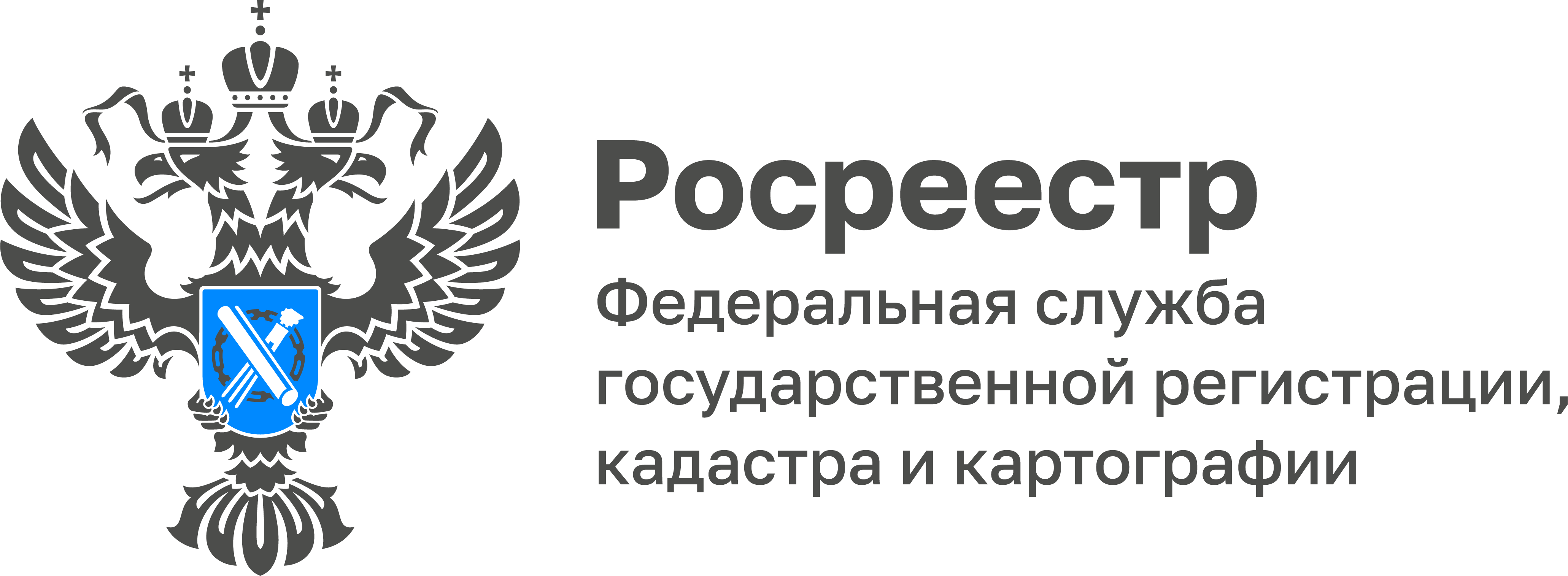 Электронные сервисы и повышение качества услуг: на что направлена цифровая трансформацияЦифровая трансформация Росреестра проходит с учетом проблем и потребностей граждан. Орган регистрации прав разрабатывает и реализовывает решения в интересах клиентов, бизнеса и профессионального сообщества.«Среди граждан востребованы запросы на получение сведений из Единого государственного реестра недвижимости (ЕГРН), большинство из которых поступают в электронном виде. Это связано с тем, что электронные услуги позволяют экономить время», - отметила директор Кадастровой палаты по Тульской области Светлана Васюнина.На официальном сайте Росреестра доступны различные сервисы, перечислим некоторые из них: Справочная информация по объектам недвижимости в режиме online;Проверка исполнения запроса (заявления) online;Проверка электронного документа;Публичная кадастровая карта;Жизненные ситуации.Некоторые услуги Росреестра будут доступны в «Личном кабинете» правообладателя (авторизация в кабинете происходит через Госуслуги) при наличии Усиленной квалифицированной электронной подписи (УКЭП).Добавим, что в рамках госпрограммы «Национальная система пространственных данных» (НСПД) к 2030 году появится единая цифровая платформа пространственных данных и единая электронная картографическая основа.